„Wykonanie bezpiecznych przejść dla pieszych na terenie miasta Mogilno”PRZEDMIOT ZAMÓWIENIA:Przedmiot zamówienia obejmuje wykonanie bezpiecznych przejść dla pieszych
na terenie miasta Mogilna, na poniższych ulicach:ul. Hallera (1 przejście dla pieszych),ul. Piłsudskiego (2 przejścia dla pieszych),ul. Mickiewicza (1 przejście dla pieszych),ul. Konopnickiej (1 przejście dla pieszych).ZAKRES PRZEDMIOTU ZAMÓWIENIA:Zakres zamówienia obejmuje wykonanie bezpiecznych przejść na terenie miasta Mogilna, w następujących lokalizacjach: ul. Hallera (1 przejście dla pieszych),
ul. Piłsudskiego (2 przejścia dla pieszych), ul. Mickiewicza (1 przejście
dla pieszych), ul. Konopnickiej (1 przejście dla pieszych).Poprzez poprawę bezpieczeństwa na powyższych przejściach dla pieszych rozumie się montaż oświetlenia przejść dla pieszych wraz z niezbędną infrastrukturą
i instalacjami, montaż odpowiedniego oznakowania pionowego, malowanie przejść dla pieszych w technologii chemoutwardzalnej w kolorystyce białoczerwonej, montaż płyt betonowych naprowadzających oraz montaż punktowych elementów odblaskowych „kocich oczek”. Szczegółowy zakres robót budowlanych przedstawiono w dokumentacji projektowej i kosztorysowej, stanowiącej załącznik do niniejszego OPZ.Wykonawca uzyska we własnym zakresie i własnym staraniem mapy do podglądu uzbrojenia sieci podziemnych.Na Wykonawcy spoczywa obowiązek uzyskania decyzji na zajęcia pasa drogowego na czas prowadzonych robót oraz poniesienia kosztów z tego tytułu.Roboty budowlane powinny zostać wykonane zgodnie z obowiązującymi przepisami prawa oraz zgodnie z wiedzą i sztuką budowlaną.Wykonawca przed złożeniem oferty może dokonać oględzin terenu inwestycji.ZAŁOŻENIA DOTYCZĄCE OZNAKOWANIA PIONOWEGO I URZĄDZEŃ BRD:Oznakowanie pionowe:Montaż tablic z folii fluorescencyjnej z symbolami znaków D-6 „Przejście
dla pieszych” i T-27 „tabliczka wskazująca, że przejście dla pieszych
jest szczególnie uczęszczane przez dzieci” na jednym słupku, przy przejściu
dla pieszych. Słupek znaku drogowego zabetonowany w podłożu. Wzór znaku poniżej.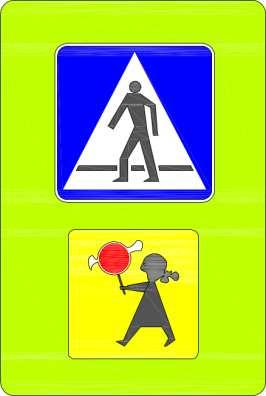 Oznakowanie poziome:Malowanie pasów farbą chemoutwardzalną w kolorze biało-czerwonym.Urządzenia bezpieczeństwa ruchu:Montaż punktowych elementów odblaskowych na jezdni tzw. „kocie oczka”, ładowanych energią słoneczną oraz montaż betonowych płyt chodnikowych przed wejściem na przejście dla pieszych posiadających specjalną fakturę rozpoznawalną przez osoby niewidome i słabowidzące. OZNAKOWANIE ISTNIEJĄCE:Na dwóch słupkach znaków drogowych zamontowano kosze na śmieci.OZNAKOWANIE DO WYKONANIA:CHARAKTERYSTYKA ULIC OBJĘTA PRZEDMIOTEM ZAMÓWIENIA:ul. Hallera w MogilnieUlica stanowi własność Gminy Mogilno, nawierzchnia bitumiczna, przekrój drogi dwujezdniowy z dwoma pasami ruchu dla każdego z kierunków jazdy, duże natężenie ruchu samochodowego i pieszego.ul. Piłsudskiego w Mogilnie Ulica stanowi własność Gminy Mogilno, nawierzchnia bitumiczna, przekrój drogi jednojezdniowy dwukierunkowy, duże natężenie ruchu samochodowego i pieszego.ul. Mickiewicza w MogilnieUlica stanowi własność Gminy Mogilno, nawierzchnia bitumiczna, przekrój drogi jednojezdniowy dwukierunkowy, duże natężenie ruchu samochodowego i pieszego.ul. Konopnickiej w MogilnieUlica stanowi własność Gminy Mogilno, nawierzchnia bitumiczna, przekrój drogi jednojezdniowy dwukierunkowy, duże natężenie ruchu samochodowego i pieszego.POZOSTAŁE WYTYCZNE i WYMAGANIA:Wymagany okres gwarancji: 36 miesięcy.  Termin wykonania zamówienia: jeden miesiąc od daty podpisania umowy.Wykonawca przy obliczaniu ceny brutto oferty uwzględni dane zawarte w zapytaniu cenowym, w szczególności w dokumentach stanowiących opis przedmiotu zamówienia. Wykonawca obliczając cenę brutto oferty wkalkuluje wszelkie koszty związane z realizacją zamówienia.Przedmiar jest tylko dokumentem pomocniczym i nie może być podstawą dokonania wyceny. Podstawę do wykonania prac objętych zadaniem stanowi cała dokumentacja projektowa. Przedmiot zamówienia został opisany w dokumentacji projektowej, przedmiarach robót oraz szczegółowej specyfikacji technicznej.Jeżeli dokumentacja projektowa lub szczegółowa specyfikacja techniczna wskazywałyby w odniesieniu do niektórych materiałów i urządzeń znaki towarowe lub pochodzenie, Zamawiający, zgodnie z art. 29 ust. 3 ustawy z dnia
29 stycznia 2004 r. Prawo zamówień publicznych (Dz. U. z 2018 r., poz. 1986), dopuszcza składanie materiałów równoważnych. Wszelkie materiały pochodzące
od konkretnych producentów, określają minimalne parametry jakościowe i cechy użytkowe, jakim muszą odpowiadać towary, aby spełnić wymagania stawiane przez Zamawiającego i stanowią wyłącznie wzorzec jakościowy przedmiotu zamówienia. Poprzez zapis dotyczący minimalnych wymagań parametrów jakościowych, Zamawiający rozumie wymagania towarów zawarte w ogólnie dostępnych źródłach, katalogach, stronach internetowych producentów. Operowanie przykładowymi nazwami producenta ma jedynie na celu doprecyzowanie poziomu oczekiwań Zamawiającego w stosunku do określonego rozwiązania. Posługiwanie się nazwami producentów/produktów ma wyłącznie charakter przykładowy. Zamawiający przy opisie przedmiotu zamówienia, wskazując oznaczenie konkretnego producenta (dostawcy) lub konkretny produkt, dopuszcza jednocześnie produkty równoważne o parametrach jakościowych i cechach użytkowych,
co najmniej na poziomie parametrów wskazanego produktu, uznając tym samym każdy produkt każdy produkt o wskazanych parametrach lub lepszych. W takiej sytuacji Zamawiający wymaga złożenia stosownych dokumentów, uwiarygodniających te materiały lub urządzenia. Będą one podlegały ocenie przez Zamawiającego, która będzie podstawą do podjęcia przez Zamawiającego decyzji
o akceptacji materiałów równoważnych. Wykonawca zobowiązany jest wykonać przedmiot zamówienia zgodnie ze sztuką budowlaną  i obowiązującymi przepisami prawa, a w szczególności ustawą z dnia
07 lipca 1994 roku Prawo budowlane (Dz. U. z 2019 r., poz.1186). Prace muszą być wykonane zgodnie z warunkami technicznymi i wymogami oraz normami przy tego typu robotach. Wszystkie materiały wykorzystane do wykonania przedmiotu zamówienia muszą być dopuszczone do stosowania zgodnie z obowiązującymi przepisami.Przed przygotowaniem oferty, Wykonawca może dokonać wizji lokalnej miejsca robót budowlanych oraz zdobyć własnym staraniem wszelkie informacje, które mogą być konieczne do przygotowania oferty oraz podpisania umowy.Załączone przedmiary robót pełnią funkcję pomocniczą. Elementy robót nie ujęte
w przedmiarach robót lub nie wycenione, a wynikające wprost z dokumentacji przetargowej Zamawiający uzna za wycenione i ujęte w ofercie, bez jakichkolwiek roszczeń Wykonawcy z tego tytułu.Warunki udziału w postępowaniu:Wykonawca posiada doświadczenie w wykonywaniu robót o podobnym charakterze,Termin realizacji zamówienia:Data rozpoczęcia realizacji zamówienia: z dniem zawarcia umowy.Data wykonania zamówienia: jeden miesiąc od dnia zawarcia umowy.Do Wykonawcy należeć będzie również odtworzenie zniszczonych lub  zdewastowanych  nawierzchni  utwardzonych  i  terenów  zielonych
 po prowadzonych pracach budowlanych do stanu pierwotnego.Wykonawca zobowiązany będzie do wykonania dokumentacji powykonawczej
w ilości 2 egzemplarzy. Dokumentacja powykonawcza powinna zawierać: projekt tymczasowej organizacji ruchu,dokumentacja geodezyjna powykonawcza,protokoły z badań i pomiarów przeprowadzonych w trakcie prowadzonych prac,atesty i certyfikaty wbudowanych materiałów,W ramach zaoferowanej ceny wykonawca zobowiązany będzie:zaopatrzyć się w energię elektryczną i wodę na okres realizacji robót budowlanych,pozyskać aktualną mapę geodezyjną przedstawiającą rzeczywisty stan uzbrojenia terenu ze  względu  na  możliwe  wbudowane  urządzenia  podziemne  nieuwidocznione na  załączonych mapach, zachować oraz chronić przed uszkodzeniem znajdujące się w bezpośredniej bliskości punkty geodezyjne,  w  przypadku  uszkodzenia  lub  kolizji  odtworzyć  zgodnie z  właściwymi  przepisami, zapewnić  obsługę  serwisową  zainstalowanych  urządzeń  w  zakresie  niezbędnym do utrzymania ich właściwej pracy w okresie udzielonej gwarancji,uczestniczyć  w  przeglądach  gwarancyjnych  obiektu zwoływanych
na wezwanie Zamawiającego w okresie udzielonej gwarancji.Umowa jest umową ryczałtową tj. jej cena nie podlega zmianie w  trakcje  realizacji.  W  cenie  oferty  należy  uwzględnić  koszty  wykonania ewentualnych  robót,  które  nie  zostały  ujęte  w  przedmiarze,  a  które  należy  wykonać  zgodnie z projektami. Wyklucza się możliwość roszczeń Wykonawcy z tytułu błędnego skalkulowania ceny lub pominięcia  w  załączonym  przedmiarze  robót  elementów  niezbędnych do  wykonania  umowy  a wynikających z załączonego projektu. Wykonawca jest zobowiązany do prowadzenia robót w taki sposób, aby
nie utrudniać funkcjonowania ulic i jej infrastruktury.Wykonawca jest obowiązany do ścisłej współpracy z Zamawiającym
w zakresie określenia lokalizacji, wielkości oraz organizacji placu budowy.Opłaty przyłączeniowe wynikające z zawartych umów z gestorami sieci
są po stronie Zamawiającego.Wszelkie inne opłaty związane z realizacją inwestycji ponosi Wykonawca.SPOSÓB, TERMIN I MIEJSCE SKŁADANIA OFERT:Sposób składania ofert: w formie elektronicznej za pomocą platformy zakupowej Open Nexus.Termin składania ofert: do dnia 05 listopada 2019 r. do godz. 10:00Otwarcie ofert: 05 listopada 2019 r. godz. 10:05Oferty złożone po terminie nie będą rozpatrywane.Oferta powinna zawierać:Wypełniony formularz oferty w wersji elektronicznej, za pomocą platformy zakupowej Open Nexus,Koszty związane z przygotowaniem oferty ponosi Wykonawca.OCENA OFERT:Zamawiający dokona oceny ważnych ofert na podstawie kryterium: cena 100,0%,
według wzoru:Zamawiający może dokonać unieważnienia niniejszego postępowania, na każdym jego etapie bez podania przyczyny. 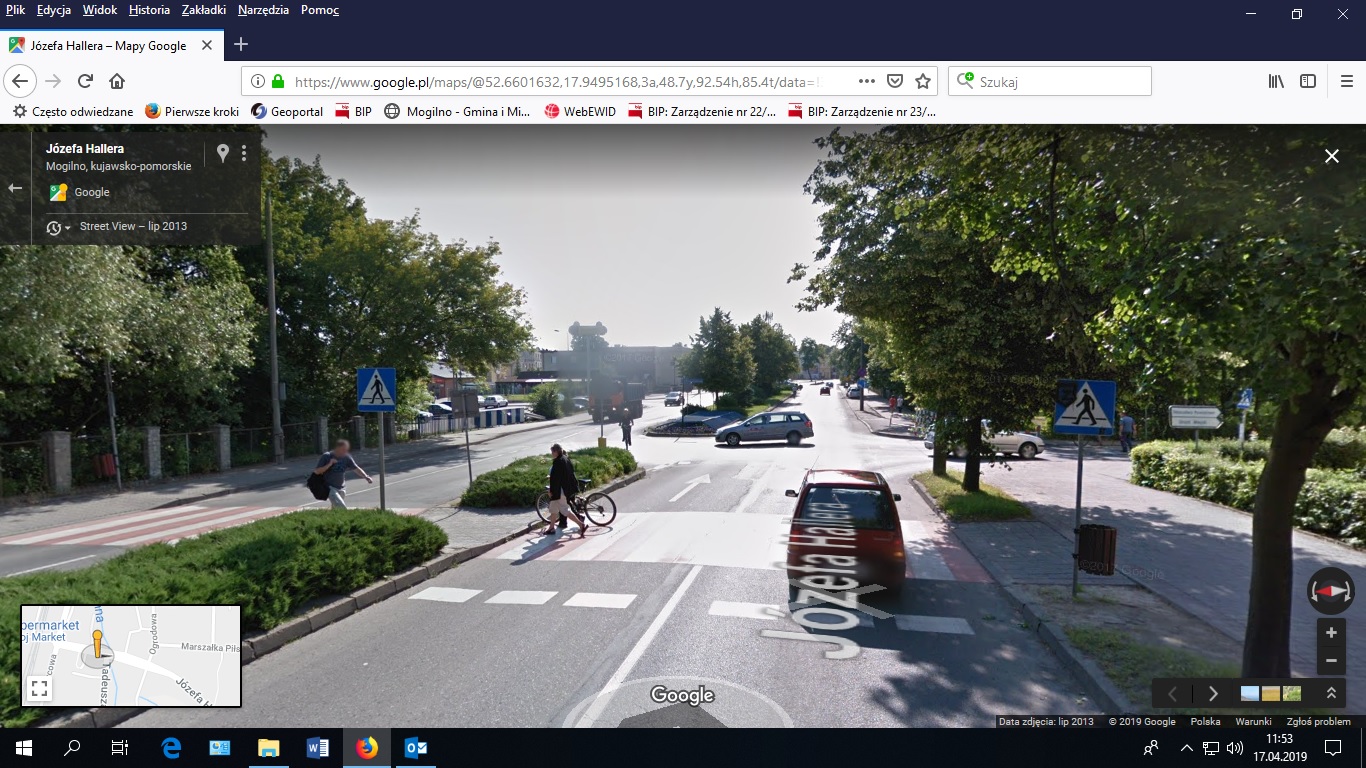 Przejście dla pieszych przy ul. Hallera w Mogilnie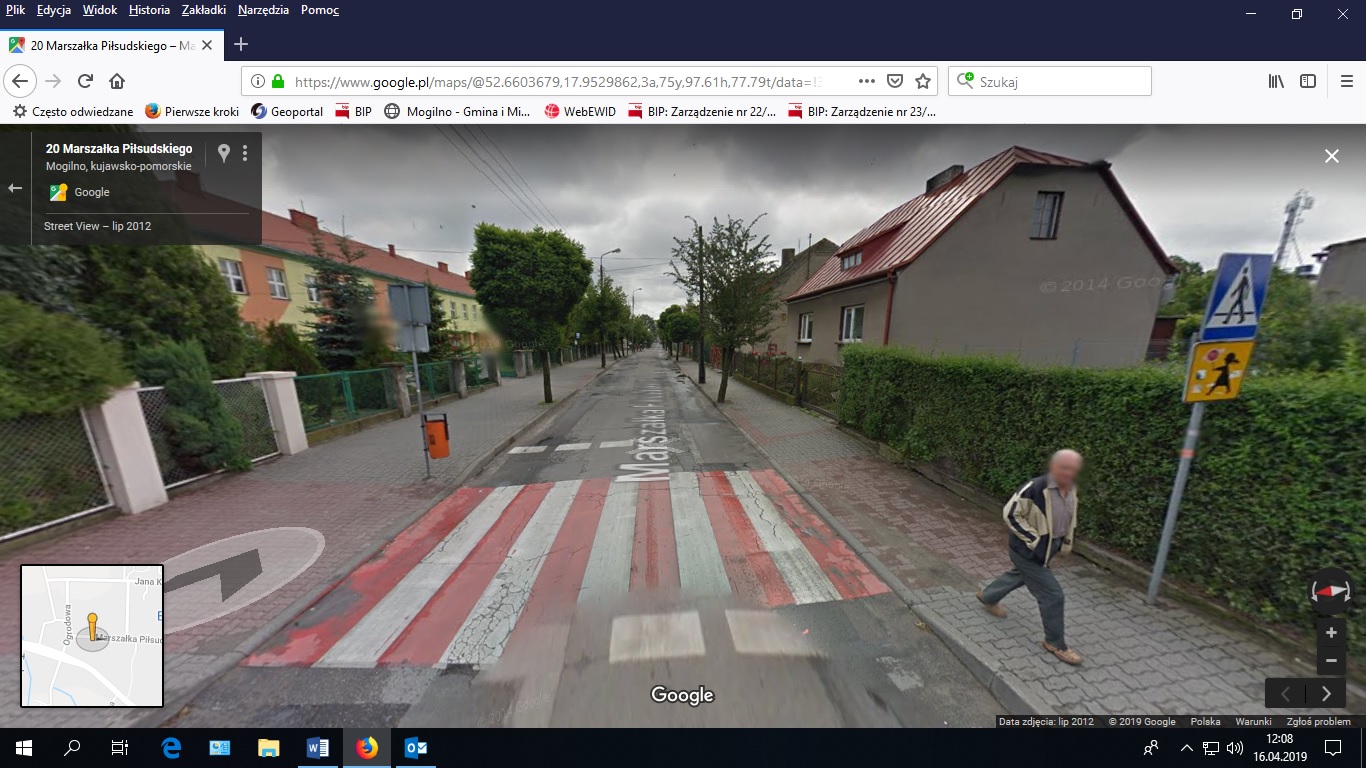 Przejście dla pieszych przy ul. Piłsudskiego w Mogilnie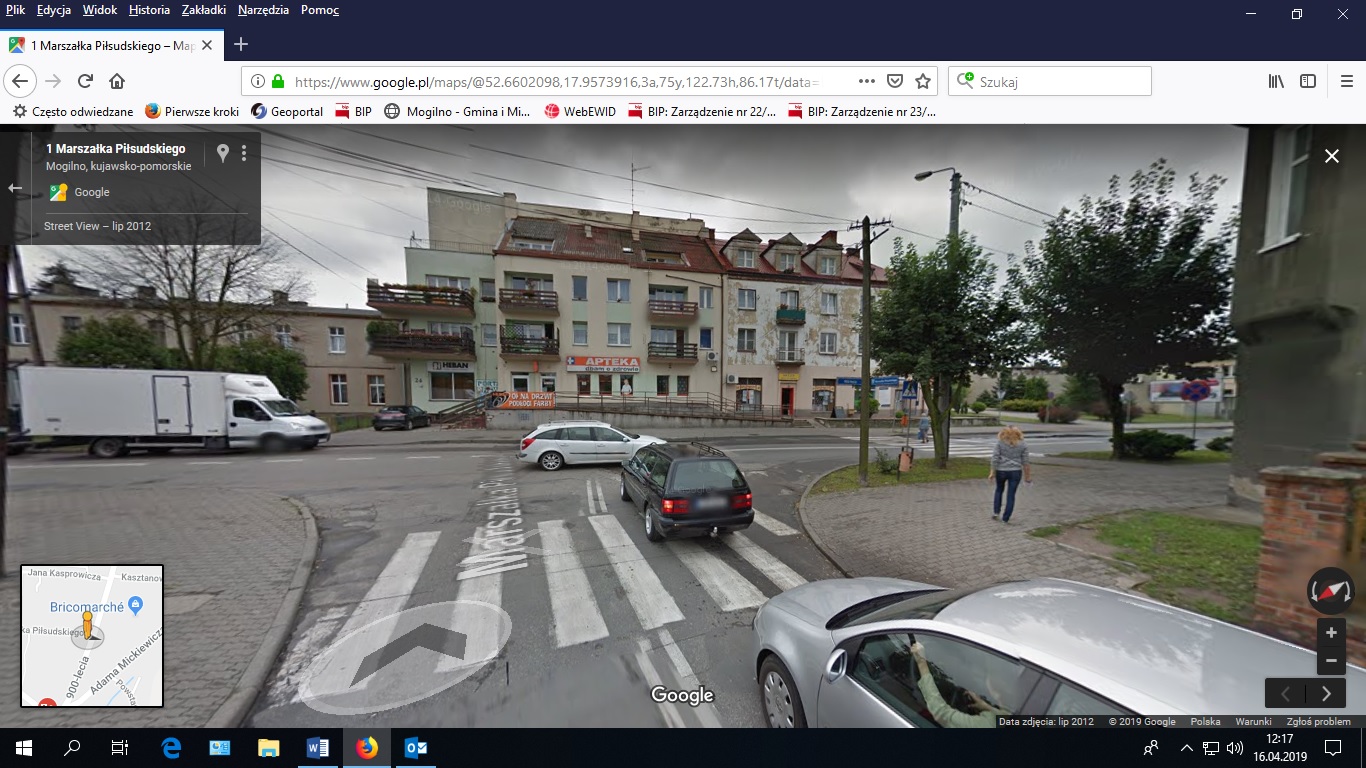 Przejście dla pieszych przy ul. Piłsudskiego w Mogilnie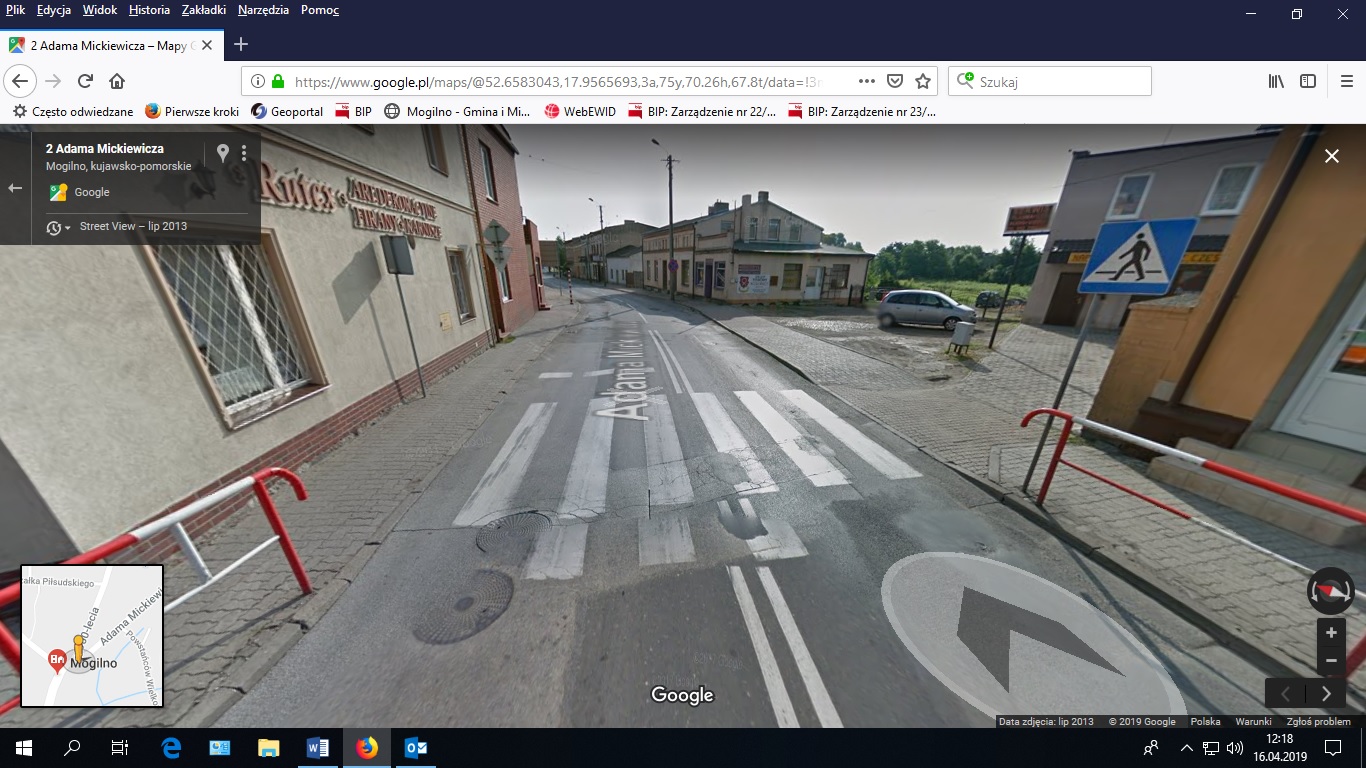 Przejście dla pieszych przy ul. Mickiewicza w Mogilnie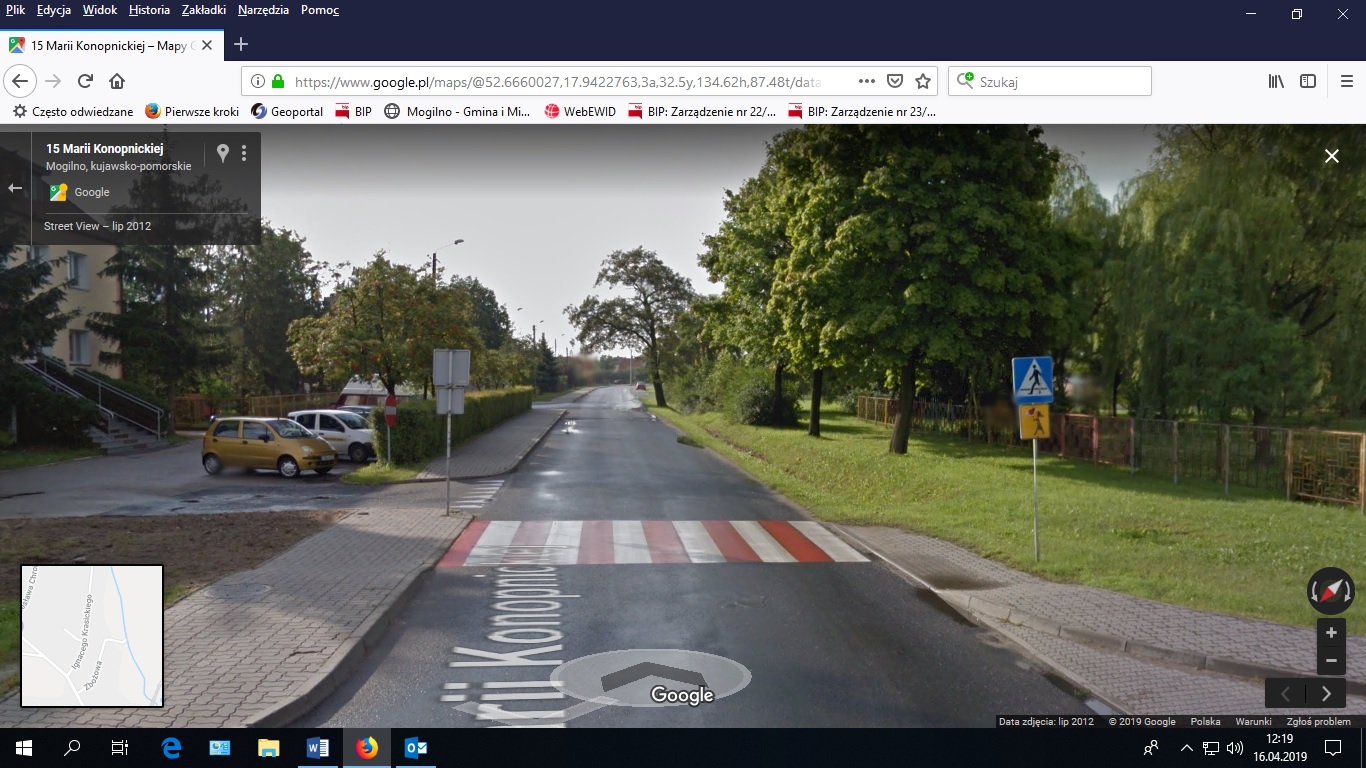 Przejście dla pieszych przy ul. Konopnickiej w MogilnieOPIS PRZEDMIOTU ZAMÓWIENIALp.UlicaOznakowanie pionoweOznakowanie poziomeKrawężnik1.ul. Hallera (1)D-6 (4 szt.)B-36 (1 szt.)P-10 (2 szt.)Biało-czerwoneobniżony2.ul. Piłsudskiego (1)D-6 (2 szt.)T-27 (2 szt.)P-10 (1 szt.)Biało-czerwoneobniżony3.ul. PiłsudskiegoBrakP-10 (1 szt.) obniżony4.ul. MickiewiczaD-6 (2 szt.)P-10 (1 szt.) obniżony5.ul. KonopnickiejD-6 (2 szt.)T-27 (2 szt.)P-10 (1 szt.)Biało-czerwoneobniżonyLp.UlicaOznakowanie pionoweOznakowanie poziomeOświetlenieOdblaskiPłyty chodnikoweKrawężnik1.ul. HalleraD-6 (4 szt.)T-27 (4 szt.)P-10 (2 szt.) LED (2 szt.)12 szt.4 kpl.obniżony2.ul. PiłsudskiegoD-6 (2 szt.)T-27 (2 szt.)P-10 (1 szt.) LED (2 szt.)6 szt.2 kpl.obniżony3.ul. PiłsudskiegoD-6 (2 szt.)T-27 (2 szt.)P-10 (1 szt.) LED (2 szt.)6 szt.2 kpl.obniżony4.ul. MickiewiczaD-6 (2 szt.)T-27 (2 szt.)P-10 (1 szt.) LED (2 szt.)6 szt.2 kpl.obniżony5.ul. KonopnickiejD-6 (2 szt.)T-27 (2 szt.)P-10 (1 szt.) LED (2 szt.)6 szt.2 kpl.obniżony